Table 6.2.5.1 Requirements for accepted development - Extractive industry zoneRequirements for accepted developmentRequirements for accepted developmentE ComplianceYesNoCouncil confirmationGeneral requirementsGeneral requirementsGeneral requirementsGeneral requirementsBuilding heightBuilding heightRAD1Building height and all structures do not exceed the maximum height identified on Overlay map - Building heights. LightingLightingRAD2Artificial lighting on-site is directed and shielded in such a manner as not to exceed the recommended maximum values of light technical parameters for the control of obtrusive light given in Table 2.1 of Australian Standard AS 4282 (1997) Control of Obtrusive Effects of Outdoor Lighting. Waste treatmentWaste treatmentRAD3All concentrated use areas (e.g. sheds, pens, holding yards, stables) are provided with site drainage to ensure all runoff is directed to suitable detention basins, filtration or other treatment areas. Specific rural uses setbacksSpecific rural uses setbacksRAD4The following uses, associated buildings and structures are setback from all lot boundaries as follows:Animal husbandry(4) (buildings only) – 10m Cropping(19) (building only) – 10m On-site car parkingOn-site car parkingRAD5On-site car parking is provided at a rate identified in Schedule 7 - Car parking.Telecommunications facility(81)Telecommunications facility(81)Telecommunications facility(81)Telecommunications facility(81)RAD6A minimum of 45m2 is available at ground level to allow for additional equipment shelters and associated structures for the purpose of co-locating on the proposed facility. RAD7The development results in no net reduction in the minimum quantity and standard of landscaping, private or communal open space or car parking spaces required under the planning scheme or under an existing development approval. RAD8Equipment shelters and associated structures are located:directly beside the existing equipment shelter and associated structures;behind the main building line;further away from the frontage than the existing equipment shelter and associated structures;a minimum of 10m from side and rear boundaries, except where in the Industry and Extractive industry zones, the minimum side and rear setback is 3m. RAD9Equipment shelters and other associated structures are either the same type of colour or material to match the surrounding locality. RAD10The facility is enclosed by security fencing or by other means to ensure public access is prohibited.RAD11A minimum 3m wide strip of dense planting is provided around the perimeter of the fenced area, between the development and street frontage and adjoining uses.  RAD12All equipment comprising the telecommunications facility(81) which produces audible or non-audible sound is housed within a fully enclosed building incorporating sound control measures sufficient to ensure no noise from this equipment can be heard, or felt at the site boundary. RAD13Development is not located within a Resource Area on the Extractive Resources overlay map.Values and constraints requirementsValues and constraints requirementsValues and constraints requirementsValues and constraints requirementsValues and constraints requirementsAcid sulfate soils - (refer Overlay map - Acid sulfate soils to determine if the following requirements apply)Acid sulfate soils - (refer Overlay map - Acid sulfate soils to determine if the following requirements apply)Acid sulfate soils - (refer Overlay map - Acid sulfate soils to determine if the following requirements apply)Acid sulfate soils - (refer Overlay map - Acid sulfate soils to determine if the following requirements apply)Acid sulfate soils - (refer Overlay map - Acid sulfate soils to determine if the following requirements apply)RAD14Development does not involve:excavation or otherwise removing of more than 100m3 of soil or sediment where below 5m Australian Height Datum AHD, or filling of land of more than 500m3 of material with an average depth of 0.5m or greater where below the 5m AHD.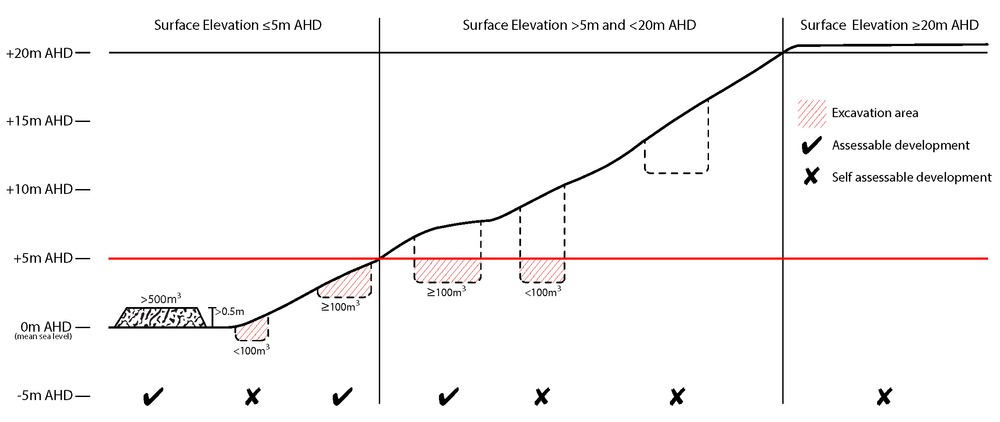 Development does not involve:excavation or otherwise removing of more than 100m3 of soil or sediment where below 5m Australian Height Datum AHD, or filling of land of more than 500m3 of material with an average depth of 0.5m or greater where below the 5m AHD.Bushfire hazard (refer Overlay map - Bushfire hazard to determine if the following requirements apply)Bushfire hazard (refer Overlay map - Bushfire hazard to determine if the following requirements apply)Bushfire hazard (refer Overlay map - Bushfire hazard to determine if the following requirements apply)Bushfire hazard (refer Overlay map - Bushfire hazard to determine if the following requirements apply)Bushfire hazard (refer Overlay map - Bushfire hazard to determine if the following requirements apply)RAD15Building and structures are: not located on a ridgelinenot located on land with a slope greater than 15% (see Overlay map – Landslide hazard)Dwellings are located on east to south facing slopes.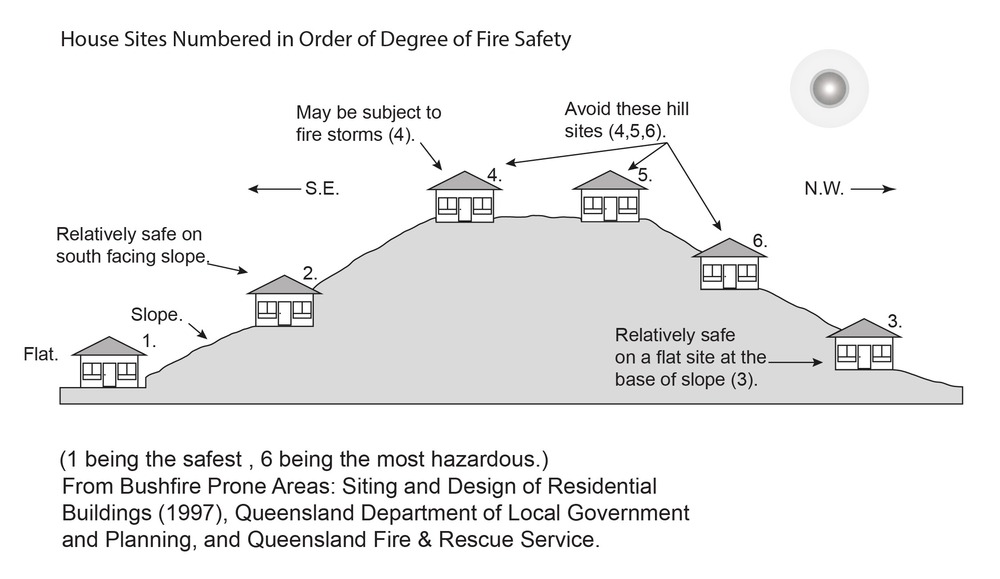 Building and structures are: not located on a ridgelinenot located on land with a slope greater than 15% (see Overlay map – Landslide hazard)Dwellings are located on east to south facing slopes.RAD16Buildings and structures have contained within the site:a separation from classified vegetation of 20m or the distance required to achieve a bushfire attack level (BAL) at the building, roofed structure or fire fighting water supply of no more than 29, whichever is the greater; a separation from low threat vegetation of 10m or the distance required to achieve a bushfire attack level (BAL) at the building, roofed structure or fire fighting water supply of no more than 29, whichever is the greater; a separation of no less than 10m between a fire fighting water supply extraction point and any classified vegetation, buildings and other roofed structures; an area suitable for a standard fire fighting appliance to stand within 3m of a fire fighting water supply extraction point; and an access path suitable for use by a standard fire fighting appliance having a formed width of at least 4m, a cross-fall of no greater than 5%, and a longitudinal gradient of no greater than 25%: to, and around, each building and other roofed structure; andto each fire fighting water supply extraction point.Buildings and structures have contained within the site:a separation from classified vegetation of 20m or the distance required to achieve a bushfire attack level (BAL) at the building, roofed structure or fire fighting water supply of no more than 29, whichever is the greater; a separation from low threat vegetation of 10m or the distance required to achieve a bushfire attack level (BAL) at the building, roofed structure or fire fighting water supply of no more than 29, whichever is the greater; a separation of no less than 10m between a fire fighting water supply extraction point and any classified vegetation, buildings and other roofed structures; an area suitable for a standard fire fighting appliance to stand within 3m of a fire fighting water supply extraction point; and an access path suitable for use by a standard fire fighting appliance having a formed width of at least 4m, a cross-fall of no greater than 5%, and a longitudinal gradient of no greater than 25%: to, and around, each building and other roofed structure; andto each fire fighting water supply extraction point.RAD17The length of driveway:to a public road does not exceed 100m between the most distant part of a building used for any purpose other than storage and the nearest part of a public road; has a maximum gradient no greater than 12.5%;have a minimum width of 3.5m;accommodate turning areas for fire fighting appliances in accordance with Qld Fire and Emergency Services' Fire Hydrant and Vehicle Access Guideline. The length of driveway:to a public road does not exceed 100m between the most distant part of a building used for any purpose other than storage and the nearest part of a public road; has a maximum gradient no greater than 12.5%;have a minimum width of 3.5m;accommodate turning areas for fire fighting appliances in accordance with Qld Fire and Emergency Services' Fire Hydrant and Vehicle Access Guideline. RAD18A reticulated water supply is provided by a distributer retailer for the area or, where not connected to a reticulated water supply, on-site fire fighting water storage containing not less than 10 000 litres (tanks with fire brigade tank fittings, swimming pools) is provided and located within 10m of buildings and structures. Where a swimming pool is the nominated on-site fire fighting water storage source, vehicle access to within 3m of that water storage source is provided. Where a tank is the nominated on-site fire fighting water storage source, it includes:a hardstand area allowing medium rigid vehicle (15 tonne fire appliance) access within 6m of the tank;fire brigade tank fittings, comprising 50mm ball valve and male camlock coupling and, if underground, an access hole of 20mm (minimum) to accommodate suction lines. A reticulated water supply is provided by a distributer retailer for the area or, where not connected to a reticulated water supply, on-site fire fighting water storage containing not less than 10 000 litres (tanks with fire brigade tank fittings, swimming pools) is provided and located within 10m of buildings and structures. Where a swimming pool is the nominated on-site fire fighting water storage source, vehicle access to within 3m of that water storage source is provided. Where a tank is the nominated on-site fire fighting water storage source, it includes:a hardstand area allowing medium rigid vehicle (15 tonne fire appliance) access within 6m of the tank;fire brigade tank fittings, comprising 50mm ball valve and male camlock coupling and, if underground, an access hole of 20mm (minimum) to accommodate suction lines. RAD19Development does not involve the manufacture or storage of hazardous chemicals.Development does not involve the manufacture or storage of hazardous chemicals.Environmental areas (refer Overlay map - Environmental areas to determine if the following requirements apply)Environmental areas (refer Overlay map - Environmental areas to determine if the following requirements apply)Environmental areas (refer Overlay map - Environmental areas to determine if the following requirements apply)Environmental areas (refer Overlay map - Environmental areas to determine if the following requirements apply)Environmental areas (refer Overlay map - Environmental areas to determine if the following requirements apply)RAD20Where no suitable land cleared of native vegetation exists, clearing of native vegetation in a High Value Area or Value Area is for the purpose of a new dwelling house(22) or extension to an existing dwelling house(22) only on lots less than 750m2. Where no suitable land cleared of native vegetation exists, clearing of native vegetation in a High Value Area or Value Area is for the purpose of a new dwelling house(22) or extension to an existing dwelling house(22) only on lots less than 750m2. RAD21No clearing of native vegetation is to occur within the Value Offset Area MLES - Waterway buffer or  Value Offset Area MLES - Wetland buffer. This does not apply to the following:Clearing of native vegetation located within an approved development footprint;Clearing of native vegetation within 10m from a lawfully established building reasonably necessary for emergency access or immediately required in response to an accident or emergency; Clearing of native vegetation reasonably necessary to remove or reduce the risk vegetation poses to serious personal injury or damage to infrastructure; Clearing of native vegetation reasonably necessary to construct and maintain a property boundary fence and not exceed 4m in width either side of the fence where in the Rural, Rural residential and Environmental management and conservation zones.  In any other zone, clearing is not to exceed 2m in width either side of the fence; Clearing of native vegetation reasonably necessary for the purpose of maintenance or works within a registered easement for public infrastructure or drainage purposes; Clearing of native vegetation in accordance with a bushfire management plan prepared by a suitably qualified person, submitted to and accepted by Council; Clearing of native vegetation associated with removal of recognised weed species, maintaining existing open pastures and cropping land, windbreaks, lawns or created gardens; Grazing of native pasture by stock;Native forest practice where accepted development under Part 1, 1.7.7 Accepted development.No clearing of native vegetation is to occur within the Value Offset Area MLES - Waterway buffer or  Value Offset Area MLES - Wetland buffer. This does not apply to the following:Clearing of native vegetation located within an approved development footprint;Clearing of native vegetation within 10m from a lawfully established building reasonably necessary for emergency access or immediately required in response to an accident or emergency; Clearing of native vegetation reasonably necessary to remove or reduce the risk vegetation poses to serious personal injury or damage to infrastructure; Clearing of native vegetation reasonably necessary to construct and maintain a property boundary fence and not exceed 4m in width either side of the fence where in the Rural, Rural residential and Environmental management and conservation zones.  In any other zone, clearing is not to exceed 2m in width either side of the fence; Clearing of native vegetation reasonably necessary for the purpose of maintenance or works within a registered easement for public infrastructure or drainage purposes; Clearing of native vegetation in accordance with a bushfire management plan prepared by a suitably qualified person, submitted to and accepted by Council; Clearing of native vegetation associated with removal of recognised weed species, maintaining existing open pastures and cropping land, windbreaks, lawns or created gardens; Grazing of native pasture by stock;Native forest practice where accepted development under Part 1, 1.7.7 Accepted development.Extractive resources separation area (refer Overlay map - Extractive resources (separation area) to determine if the following requirements apply)Extractive resources separation area (refer Overlay map - Extractive resources (separation area) to determine if the following requirements apply)Extractive resources separation area (refer Overlay map - Extractive resources (separation area) to determine if the following requirements apply)Extractive resources separation area (refer Overlay map - Extractive resources (separation area) to determine if the following requirements apply)Extractive resources separation area (refer Overlay map - Extractive resources (separation area) to determine if the following requirements apply)RAD22Development does not result in more than one dwelling house(22) per lot within separation areas. Development does not result in more than one dwelling house(22) per lot within separation areas. RAD23Development within the separation area does not include the following uses:caretaker's accommodation(10); community residence(16); dual occupancy(21); dwelling unit(23); hospital(36); rooming accommodation(69); multiple dwelling(49); non-resident workforce accommodation(52); relocatable home park(62); residential care facility(65); resort complex(66); retirement facility(67); rural workers’ accommodation(71); short-term accommodation(77); tourist park(84). Development within the separation area does not include the following uses:caretaker's accommodation(10); community residence(16); dual occupancy(21); dwelling unit(23); hospital(36); rooming accommodation(69); multiple dwelling(49); non-resident workforce accommodation(52); relocatable home park(62); residential care facility(65); resort complex(66); retirement facility(67); rural workers’ accommodation(71); short-term accommodation(77); tourist park(84). RAD24All habitable rooms within the separation area are:acoustically insulated to achieve the noise levels listed in Schedule 1 Acoustic Quality Objectives, Environmental Protection (Noise) Policy 2008; provided with mechanical ventilation.All habitable rooms within the separation area are:acoustically insulated to achieve the noise levels listed in Schedule 1 Acoustic Quality Objectives, Environmental Protection (Noise) Policy 2008; provided with mechanical ventilation.RAD25Private open space areas are separated from the resource processing area by buildings or a 1.8m high solid structure.Private open space areas are separated from the resource processing area by buildings or a 1.8m high solid structure.Extractive resources transport routes (refer Overlay map - Extractive resources (transport route and buffer) to determine if the following requirements apply)Extractive resources transport routes (refer Overlay map - Extractive resources (transport route and buffer) to determine if the following requirements apply)Extractive resources transport routes (refer Overlay map - Extractive resources (transport route and buffer) to determine if the following requirements apply)Extractive resources transport routes (refer Overlay map - Extractive resources (transport route and buffer) to determine if the following requirements apply)Extractive resources transport routes (refer Overlay map - Extractive resources (transport route and buffer) to determine if the following requirements apply)RAD26The following uses are not located within the 100m wide transport route buffer:Caretaker’s accommodation(10), except where located in the Extractive industry zone; Community residence(16); Dual occupancy(21); Dwelling house;(22)Dwelling unit(23); Hospital(36); Rooming accommodation(69); Multiple dwelling(49); Non-resident workforce accommodation(52); Relocatable home park(62); Residential care facility(65); Resort complex(66); Retirement facility(67); Rural workers’ accommodation(71); Short-term accommodation(77); Tourist park(84). The following uses are not located within the 100m wide transport route buffer:Caretaker’s accommodation(10), except where located in the Extractive industry zone; Community residence(16); Dual occupancy(21); Dwelling house;(22)Dwelling unit(23); Hospital(36); Rooming accommodation(69); Multiple dwelling(49); Non-resident workforce accommodation(52); Relocatable home park(62); Residential care facility(65); Resort complex(66); Retirement facility(67); Rural workers’ accommodation(71); Short-term accommodation(77); Tourist park(84). RAD27Except for an existing vacant lot, development does not create a new vehicle access point onto an Extractive resources transport route. Except for an existing vacant lot, development does not create a new vehicle access point onto an Extractive resources transport route. RAD28A vehicle access point is located, designed and constructed in accordance with Planning scheme policy - Integrated design.A vehicle access point is located, designed and constructed in accordance with Planning scheme policy - Integrated design.Heritage and landscape character (refer Overlay map - Heritage and landscape character to determine if the following requirements apply)Heritage and landscape character (refer Overlay map - Heritage and landscape character to determine if the following requirements apply)Heritage and landscape character (refer Overlay map - Heritage and landscape character to determine if the following requirements apply)Heritage and landscape character (refer Overlay map - Heritage and landscape character to determine if the following requirements apply)Heritage and landscape character (refer Overlay map - Heritage and landscape character to determine if the following requirements apply)RAD29Development is for the preservation, maintenance, repair and restoration of the site, object or building.This does not apply to Listed item 99, in Schedule 1 - List of sites, objects and buildings of significant historical and cultural value of Planning scheme policy - Heritage and landscape character. Development is for the preservation, maintenance, repair and restoration of the site, object or building.This does not apply to Listed item 99, in Schedule 1 - List of sites, objects and buildings of significant historical and cultural value of Planning scheme policy - Heritage and landscape character. RAD30A cultural heritage conservation management plan is prepared in accordance with Planning scheme policy – Heritage and landscape character and submitted to Council prior to the commencement of any preservation, maintenance, repair and restoration works.  Any preservation, maintenance, repair and restoration works are in accordance with the Council approved cultural heritage conservation management plan. This does not apply to Listed item 99 in Schedule 1 - List of sites, objects and buildings of significant historical and cultural value of Planning scheme policy - Heritage and landscape character. A cultural heritage conservation management plan is prepared in accordance with Planning scheme policy – Heritage and landscape character and submitted to Council prior to the commencement of any preservation, maintenance, repair and restoration works.  Any preservation, maintenance, repair and restoration works are in accordance with the Council approved cultural heritage conservation management plan. This does not apply to Listed item 99 in Schedule 1 - List of sites, objects and buildings of significant historical and cultural value of Planning scheme policy - Heritage and landscape character. RAD31Development does not result in the removal of or damage to any significant tree identified on Overlay map – Heritage and landscape character and listed in Appendix 2 of Planning scheme policy – Heritage and landscape character. Development does not result in the removal of or damage to any significant tree identified on Overlay map – Heritage and landscape character and listed in Appendix 2 of Planning scheme policy – Heritage and landscape character. RAD32The following development does not occur within 20m of the base of any significant tree, identified on Overlay map – Heritage and landscape character and listed in Appendix 2 of Planning scheme policy – Heritage and landscape character: construction of any building;laying of overhead or underground services;any sealing, paving, soil compaction;any alteration of more than 75mm to the ground level prior to work commencing.The following development does not occur within 20m of the base of any significant tree, identified on Overlay map – Heritage and landscape character and listed in Appendix 2 of Planning scheme policy – Heritage and landscape character: construction of any building;laying of overhead or underground services;any sealing, paving, soil compaction;any alteration of more than 75mm to the ground level prior to work commencing.RAD33Pruning of a significant tree occurs in accordance with Australian Standard AS 4373-2007 - Pruning of Amenity Trees.Pruning of a significant tree occurs in accordance with Australian Standard AS 4373-2007 - Pruning of Amenity Trees.Landslide hazard (refer Overlay map - Landslide hazard to determine if the following requirements apply)Landslide hazard (refer Overlay map - Landslide hazard to determine if the following requirements apply)Landslide hazard (refer Overlay map - Landslide hazard to determine if the following requirements apply)Landslide hazard (refer Overlay map - Landslide hazard to determine if the following requirements apply)Landslide hazard (refer Overlay map - Landslide hazard to determine if the following requirements apply)RAD34Development does not:involve earthworks exceeding 50m3; involve cut and fill having a height greater than 600mm;involve any retaining wall having a height greater than 600mm;redirect or alter the existing flow of surface or groundwater.Development does not:involve earthworks exceeding 50m3; involve cut and fill having a height greater than 600mm;involve any retaining wall having a height greater than 600mm;redirect or alter the existing flow of surface or groundwater.RAD35Buildings, excluding domestic outbuildings:are split-level, multiple-slab, pier or pole construction;are not single plane slab on ground.Buildings, excluding domestic outbuildings:are split-level, multiple-slab, pier or pole construction;are not single plane slab on ground.RAD36Development does not involve the manufacture, handling or storage of hazardous chemicals.Development does not involve the manufacture, handling or storage of hazardous chemicals.Infrastructure buffers (refer Overlay map - Infrastructure buffers to determine if the following requirements apply)Infrastructure buffers (refer Overlay map - Infrastructure buffers to determine if the following requirements apply)Infrastructure buffers (refer Overlay map - Infrastructure buffers to determine if the following requirements apply)Infrastructure buffers (refer Overlay map - Infrastructure buffers to determine if the following requirements apply)Infrastructure buffers (refer Overlay map - Infrastructure buffers to determine if the following requirements apply)RAD37Development within a Water supply buffer does not include the incineration or burial of waste and all other waste is collected and stored in weather proof, sealed waste receptacles, located in roofed and bunded areas, for disposal by a licenced contractor. Development within a Water supply buffer does not include the incineration or burial of waste and all other waste is collected and stored in weather proof, sealed waste receptacles, located in roofed and bunded areas, for disposal by a licenced contractor. RAD38Management, handling and storage of hazardous chemicals (including fuelling of vehicles) within a Water supply buffer, is undertaken in secured, climate controlled, weather proof, level and bunded enclosures. Management, handling and storage of hazardous chemicals (including fuelling of vehicles) within a Water supply buffer, is undertaken in secured, climate controlled, weather proof, level and bunded enclosures. RAD39Development does not restrict access to Bulk water supply infrastructure of any type or size, having regard to (among other things): buildings or structures;gates and fences;storage of equipment or materials;landscaping or earthworks or stormwater or other infrastructure.Development does not restrict access to Bulk water supply infrastructure of any type or size, having regard to (among other things): buildings or structures;gates and fences;storage of equipment or materials;landscaping or earthworks or stormwater or other infrastructure.RAD40On-site sewerage facilities in a Water supply buffer produce a minimum secondary treated effluent (90th percentile) and effluent application to ensure water quality is maintained and protected.  On-site sewerage facilities in a Water supply buffer produce a minimum secondary treated effluent (90th percentile) and effluent application to ensure water quality is maintained and protected.  RAD41On-site sewerage facilities in a Water supply buffer for a dwelling house(22) include: emergency storage capacity of 1,000 litres and adequate buffering for shock loading/down time;a reserve land application area of 100% of the effluent irrigation design area;land application areas that are vegetated;the base of the land application field is at least 2 metres above the seasonal high water table/bedrock (whichever is the closest to the base of the application area); wastewater collection and storage systems must have capacity to accommodate full load at peak times.On-site sewerage facilities in a Water supply buffer for a dwelling house(22) include: emergency storage capacity of 1,000 litres and adequate buffering for shock loading/down time;a reserve land application area of 100% of the effluent irrigation design area;land application areas that are vegetated;the base of the land application field is at least 2 metres above the seasonal high water table/bedrock (whichever is the closest to the base of the application area); wastewater collection and storage systems must have capacity to accommodate full load at peak times.RAD42On-site sewerage facilities in a Water supply buffer for development other than a dwelling house include emergency storage capable of holding 3-6 hours peak flow of treated effluent in the event of emergencies/overload with provision for de-sludging. On-site sewerage facilities in a Water supply buffer for development other than a dwelling house include emergency storage capable of holding 3-6 hours peak flow of treated effluent in the event of emergencies/overload with provision for de-sludging. RAD43Development involving Permanent plantation(59) within a Water supply buffer maintains a minimum of 30% ground cover at all times. Development involving Permanent plantation(59) within a Water supply buffer maintains a minimum of 30% ground cover at all times. RAD44Development does not involve the construction of any buildings or structures within a Bulk water supply infrastructure buffer.Development does not involve the construction of any buildings or structures within a Bulk water supply infrastructure buffer.RAD45Development involving a major hazard facility or an Environmentally Relevant Activity (ERA) is setback 30m from a Bulk water supply infrastructure buffer. Development involving a major hazard facility or an Environmentally Relevant Activity (ERA) is setback 30m from a Bulk water supply infrastructure buffer. RAD46Development does not involve the construction of any buildings or structures containing habitable rooms or sensitive land uses within a High voltage electricity line buffer. Development does not involve the construction of any buildings or structures containing habitable rooms or sensitive land uses within a High voltage electricity line buffer. Overland flow path (refer Overlay map - Overland flow path to determine if the following requirements apply)Overland flow path (refer Overlay map - Overland flow path to determine if the following requirements apply)Overland flow path (refer Overlay map - Overland flow path to determine if the following requirements apply)Overland flow path (refer Overlay map - Overland flow path to determine if the following requirements apply)Overland flow path (refer Overlay map - Overland flow path to determine if the following requirements apply)RAD47Development for a material change of use or building work does not involve the construction of a building or structure in an Overland flow path area. Development for a material change of use or building work does not involve the construction of a building or structure in an Overland flow path area. RAD48Development for a material change of use or operational work does not impede the flow of flood waters through the premises or worsen flood flows to other premises. Development for a material change of use or operational work does not impede the flow of flood waters through the premises or worsen flood flows to other premises. RAD49Development for a material change of use or building work ensures that fencing in an overland flow path area is at least 50% permeable. Development for a material change of use or building work ensures that fencing in an overland flow path area is at least 50% permeable. RAD50Development for a material change of use or building work that involves a hazardous chemical ensures the hazardous chemicals is not located within an overland flow path area. Development for a material change of use or building work that involves a hazardous chemical ensures the hazardous chemicals is not located within an overland flow path area. RAD51Development for a material change of use or building work for a Park(57) ensures that work is provided in accordance with the requirements set out in Appendix B of the Planning scheme policy - Integrated design. Development for a material change of use or building work for a Park(57) ensures that work is provided in accordance with the requirements set out in Appendix B of the Planning scheme policy - Integrated design. Riparian and wetland setbacks (refer Overlay map - Riparian and wetland setback to determine if the following requirements apply)Riparian and wetland setbacks (refer Overlay map - Riparian and wetland setback to determine if the following requirements apply)Riparian and wetland setbacks (refer Overlay map - Riparian and wetland setback to determine if the following requirements apply)Riparian and wetland setbacks (refer Overlay map - Riparian and wetland setback to determine if the following requirements apply)Riparian and wetland setbacks (refer Overlay map - Riparian and wetland setback to determine if the following requirements apply)RAD52RAD52No development is to occur within:50m from top of bank for W1 waterway and drainage line30m from top of bank for W2 waterway and drainage line20m from top of bank for W3 waterway and drainage line100m from the edge of a Ramsar wetland, 50m from all other wetlands.Scenic amenity - Regionally significant (Hills) and Locally important (Coast) - (refer Overlay map - Scenic amenity to determine if the following requirements apply)Scenic amenity - Regionally significant (Hills) and Locally important (Coast) - (refer Overlay map - Scenic amenity to determine if the following requirements apply)Scenic amenity - Regionally significant (Hills) and Locally important (Coast) - (refer Overlay map - Scenic amenity to determine if the following requirements apply)Scenic amenity - Regionally significant (Hills) and Locally important (Coast) - (refer Overlay map - Scenic amenity to determine if the following requirements apply)Scenic amenity - Regionally significant (Hills) and Locally important (Coast) - (refer Overlay map - Scenic amenity to determine if the following requirements apply)RAD53Where located in the Regionally significant (Hills) scenic amenity overlay, buildings and structures are not:located on a hill top or ridge line; andall parts of the building and structure are located below the hill top or ridge line.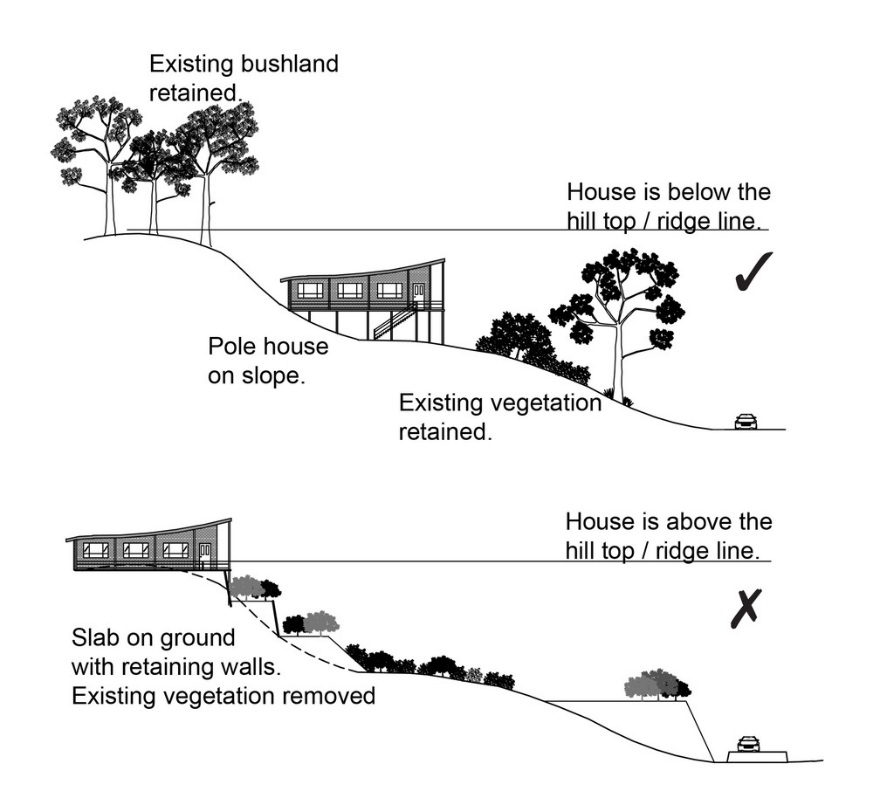 Where located in the Regionally significant (Hills) scenic amenity overlay, buildings and structures are not:located on a hill top or ridge line; andall parts of the building and structure are located below the hill top or ridge line.RAD54Where located in the Regionally significant (Hills) scenic amenity overlay, driveways and accessways:go across land contours and do not cut straight up slopes;follow natural contours, not resulting in batters or retaining walls being greater than 1m in height.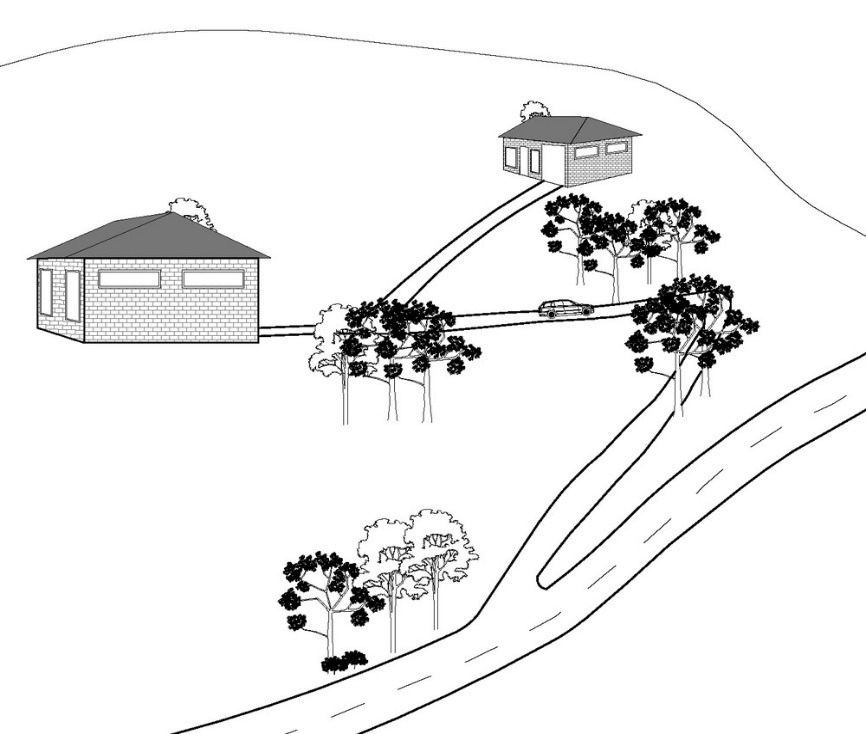 Where located in the Regionally significant (Hills) scenic amenity overlay, driveways and accessways:go across land contours and do not cut straight up slopes;follow natural contours, not resulting in batters or retaining walls being greater than 1m in height.RAD55Where located in the Regionally significant (Hills) scenic amenity overlay, roofs and wall surfaces of buildings and structures adopt the following colours: Where located in the Regionally significant (Hills) scenic amenity overlay, roofs and wall surfaces of buildings and structures adopt the following colours: RAD56Where located in the  Regionally significant (Hills) scenic amenity overlay, roofs and wall surfaces of buildings and structures are painted or finished such that reflectivity is less than 35%. Where located in the  Regionally significant (Hills) scenic amenity overlay, roofs and wall surfaces of buildings and structures are painted or finished such that reflectivity is less than 35%. RAD57Where located  in the Locally important (Coast) scenic amenity overlay;landscaping comprises indigenous coastal species;fences and walls facing the coast are no higher than 1m. Where fences and walls are higher than 1m, they have 50% transparency.  This does not apply to a fence or wall at an angle of 90o to the coast; where over 12m in height, the building design includes the following architectural character elements:curving balcony edges and walls, strong vertical blades and wall planes;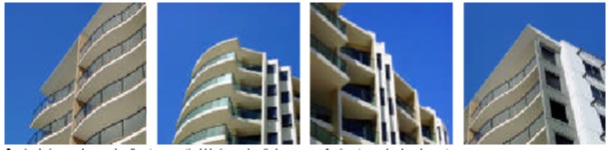 balcony roofs, wall articulation expressed with different colours, curves in plan and section, and window awnings;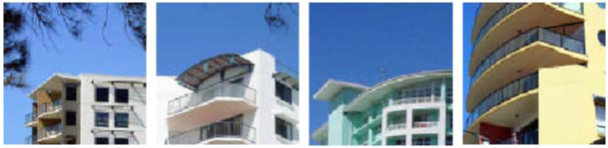 Roof top outlooks, tensile structure as shading devices; and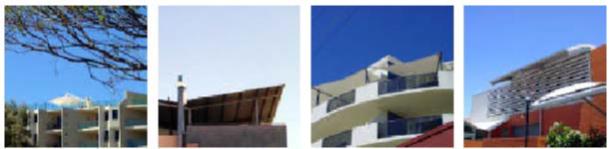 lightweight structures use white frame elements in steel and timber, bold colour contrast.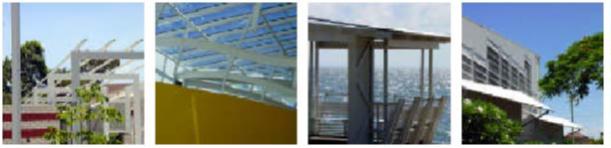 existing pine trees, palm trees, mature fig and cotton trees are retained.Where located  in the Locally important (Coast) scenic amenity overlay;landscaping comprises indigenous coastal species;fences and walls facing the coast are no higher than 1m. Where fences and walls are higher than 1m, they have 50% transparency.  This does not apply to a fence or wall at an angle of 90o to the coast; where over 12m in height, the building design includes the following architectural character elements:curving balcony edges and walls, strong vertical blades and wall planes;balcony roofs, wall articulation expressed with different colours, curves in plan and section, and window awnings;Roof top outlooks, tensile structure as shading devices; andlightweight structures use white frame elements in steel and timber, bold colour contrast.existing pine trees, palm trees, mature fig and cotton trees are retained.